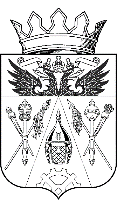 АДМИНИСТРАЦИЯ ИСТОМИНСКОЕ СЕЛЬСКОЕ ПОСЕЛЕНИЕ АКСАЙСКОГО РАЙОНА РОСТОСВСКОЙ ОБЛАСТИПОСТАНОВЛЕНИЕ 06.05.2019                                                                                                             № 97х. ОстровскогоО внесении изменений в Постановление Администрации Истоминского сельского поселенияот 12.11.2018 года № 249 Об утверждении муниципальной программы 
Истоминского сельского поселения «Развитие муниципальной службы»В соответствии с постановлением Администрации Истоминского сельского поселения от 01.08.2018 № 166 «Об утверждении Порядка разработки, реализации и оценки эффективности муниципальных программ Истоминского сельского поселения», постановлением Администрации Истоминского сельского поселения от 22.10.2018 № 233 «Об утверждении Перечня муниципальных программ Истоминского сельского поселения»,- ПОСТАНОВЛЯЕТ:1. Внести в муниципальную программу Истоминского сельского поселения «Социальная поддержка граждан» следующие изменения:В приложении:1) в разделе «Паспорт муниципальной программы Истоминского сельского поселения «Развитие муниципальной службы»:- подраздел «Ресурсное обеспечение Муниципальной программы»Общий объем финансирования программы составляет в 2019 – 2030 годах – 597,3 тыс. рублей – средства местного бюджета, в том числе:2019 год – 47,3 тыс. рублей;2020 год – 0,0 тыс. рублей;2021 год – 0,0 тыс. рублей;2022 год – 50,0 тыс. рублей;2023 год – 50,0 тыс. рублей;2024 год – 100,0 тыс. рублей;2025 год – 50,0 тыс. рублей;2026 год – 50,0 тыс. рублей;2027 год – 50,0 тыс. рублей;2028 год – 50,0 тыс. рублей;2029 год – 100,0 тыс. рублей;2030 год – 50,0 тыс. рублей.2) в разделе «Паспорт Подпрограммы 1 Истоминского сельского поселения «Развитие муниципальной службы»:- подраздел «Ресурсное обеспечение Подпрограммы 1»Общий объем финансирования программы составляет в 2019 – 2030 годах – 597,3 тыс. рублей – средства местного бюджета, в том числе:2019 год – 47,3 тыс. рублей;2020 год – 0,0 тыс. рублей;2021 год – 0,0 тыс. рублей;2022 год – 50,0 тыс. рублей;2023 год – 50,0 тыс. рублей;2024 год – 100,0 тыс. рублей;2025 год – 50,0 тыс. рублей;2026 год – 50,0 тыс. рублей;2027 год – 50,0 тыс. рублей;2028 год – 50,0 тыс. рублей;2029 год – 100,0 тыс. рублей;2030 год – 50,0 тыс. рублей.Приложение № 3,4 к постановлению от 12.11.2019 г. № 249 «Об утверждении муниципальной программы Истоминского сельского поселения «Развитие муниципальной службы» изложить в следующей редакции:Глава АдминистрацииИстоминского сельского поселения 		О.А. КалининаПостановление вноситЗаместитель главы АдминистрацииИстоминского сельского поселения Кудовба Д.А.Приложение № 3к муниципальной программеИстоминского сельского поселения«Развитие муниципальной службы»РАСХОДЫ местного бюджета на реализацию муниципальнойпрограммы Истоминского сельского поселения «Развитие муниципальной службы»Примечание.Используемые сокращения:ВР – вид расходов;ГКУ РО – государственное казенное учреждение Истоминского сельского поселения;ГРБС – главный распорядитель бюджетных средств;РзПр – раздел, подраздел;УГСЗН Истоминского сельского поселения – управление муниципальной службы занятости населения Истоминского сельского поселения;Х – код бюджетной классификации отсутствует;ЦСР – целевая статья расходов.Приложение № 4к муниципальной программеИстоминского сельского поселения«Развитие муниципальной службы»РАСХОДЫна реализацию муниципальной программы Истоминского сельского поселения «Развитие муниципальной службы»№ п/пНаименование муниципальной программы, подпрограммы, номер и наименование основного мероприятияОтветственный исполнитель, соисполнитель, участникКод бюджетной классификации расходовКод бюджетной классификации расходовКод бюджетной классификации расходовКод бюджетной классификации расходовОбъем расходов, всего (тыс. рублей)В том числе по годам реализации 
муниципальной программы (тыс. рублей)В том числе по годам реализации 
муниципальной программы (тыс. рублей)В том числе по годам реализации 
муниципальной программы (тыс. рублей)В том числе по годам реализации 
муниципальной программы (тыс. рублей)В том числе по годам реализации 
муниципальной программы (тыс. рублей)В том числе по годам реализации 
муниципальной программы (тыс. рублей)В том числе по годам реализации 
муниципальной программы (тыс. рублей)В том числе по годам реализации 
муниципальной программы (тыс. рублей)В том числе по годам реализации 
муниципальной программы (тыс. рублей)В том числе по годам реализации 
муниципальной программы (тыс. рублей)В том числе по годам реализации 
муниципальной программы (тыс. рублей)В том числе по годам реализации 
муниципальной программы (тыс. рублей)№ п/пНаименование муниципальной программы, подпрограммы, номер и наименование основного мероприятияОтветственный исполнитель, соисполнитель, участникГРБСРзПрЦСРВРОбъем расходов, всего (тыс. рублей)20192020202120222023202420252026202720282029203012345678910111213141516171819201.Муниципальная программа Истоминского сельского поселения «Развитие муниципальной службы»всегов том числе:XXXX597,347,30,00,050,050,0100,050,050,050,050,0100,050,01.Муниципальная программа Истоминского сельского поселения «Развитие муниципальной службы»Администрация Истоминского сельского поселения802XXX597,347,30,00,050,050,0100,050,050,050,050,0100,050,02.Подпрограмма 1 «Развитие муниципального управления и муниципальной службы Истоминского сельского поселения»всего в том числе:XXXX597,347,30,00,0100,050,050,050,050,0100,050,050,050,02.Подпрограмма 1 «Развитие муниципального управления и муниципальной службы Истоминского сельского поселения»Заместитель главы Администрации802XXX597,347,30,00,050,050,0100,050,050,050,050,0100,050,03.Основное мероприятие 1.1. Совершенствование правовой и методической основы муниципальной службыЗаместитель главы Администрации 802XXX–––––––––––––4.Основное мероприятие 1.2. Внедрение эффективных технологий и своевременных методов работы с кадровым резервомЗаместитель главы Администрации802011319 1 0022660240–––––––––––––5.Основное мероприятие 1.3. Обеспечение дополнительного кадрового образования лиц, замещающих должности муниципальной службы и сотрудников, включенных в кадровый резерв муниципальной службыЗаместитель главы Администрации802XXX317,347,30,00,030,030,030,030,030,030,030,030,030,06.Основное мероприятие 1.4. Проведение аттестации рабочих мест Администрации Истоминского сельского поселенияЗаместитель главы Администрации802XXX150,00,00,00,050,00,00,00,00,050,00,00,00,07.Основное мероприятие 1.5. Проведение ежегодной диспансеризации муниципальных служащих Заместитель главы Администрации802XXX180,00,00,00,020,020,020,020,020,020,020,020,020,0№ п/пНаименование 
муниципальной программы, номер и наименование подпрограммыИсточникфинансированияОбъем расходов, всего
(тыс. рублей)В том числе по годам реализации муниципальной программыВ том числе по годам реализации муниципальной программыВ том числе по годам реализации муниципальной программыВ том числе по годам реализации муниципальной программыВ том числе по годам реализации муниципальной программыВ том числе по годам реализации муниципальной программыВ том числе по годам реализации муниципальной программыВ том числе по годам реализации муниципальной программыВ том числе по годам реализации муниципальной программыВ том числе по годам реализации муниципальной программыВ том числе по годам реализации муниципальной программыВ том числе по годам реализации муниципальной программы№ п/пНаименование 
муниципальной программы, номер и наименование подпрограммыИсточникфинансированияОбъем расходов, всего
(тыс. рублей)20192020 2021 2022 2023 2024 2025 20262027202820292030123456789101112131415161.Муниципальная программа Истоминского сельского поселения «Развитие муниципальной службы»всего597,347,30,00,050,050,0100,050,050,050,050,0100,050,01.Муниципальная программа Истоминского сельского поселения «Развитие муниципальной службы»областной бюджет–––––––––––––1.Муниципальная программа Истоминского сельского поселения «Развитие муниципальной службы»безвозмездные поступления в областной бюджет–––––––––––––1.Муниципальная программа Истоминского сельского поселения «Развитие муниципальной службы»в том числе за счет средств:–––––––––––––1.Муниципальная программа Истоминского сельского поселения «Развитие муниципальной службы»местный бюджет597,347,30,00,050,050,0100,050,050,050,050,0100,050,02.Подпрограмма 1 «Развитие муниципального управления и муниципальной службы в Истоминского сельского поселения»всего597,347,30,00,050,050,0100,050,050,050,050,0100,050,02.Подпрограмма 1 «Развитие муниципального управления и муниципальной службы в Истоминского сельского поселения»областнойбюджет–––––––––––––2.Подпрограмма 1 «Развитие муниципального управления и муниципальной службы в Истоминского сельского поселения»безвозмездные поступления в областной бюджет–––––––––––––2.Подпрограмма 1 «Развитие муниципального управления и муниципальной службы в Истоминского сельского поселения»в том числе за счет средств:–––––––––––––2.Подпрограмма 1 «Развитие муниципального управления и муниципальной службы в Истоминского сельского поселения»местный бюджет597,347,30,00,050,050,0100,050,050,050,050,0100,050,0